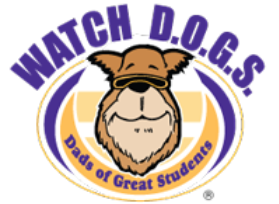 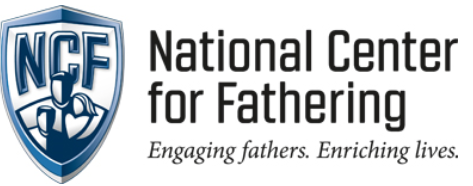 Mark your calendars for this year’s annual Watch D.O.G.S. Pizza night!Thursday, October 11, 6:30-7:30pmRedland Oaks Elementary We will be in the CafeteriaChildren are invitedMark your calendars for this year’s annual Watch D.O.G.S. Pizza night!Thursday, October 11, 6:30-7:30pmRedland Oaks ElementaryWe will be in the CafeteriaChildren are invited